Collections for last SundaySt John’s Christmas Coffee Evening raised £200 for Parish Funds - many thanks to those who supported.
Christmas Sunday Lunch raised £438. Grateful thanks to Yvonne and her able team and all the patrons.	Grateful Thanks to all for your generous contributions.PARISH NOTICES* Faith Formation Programme There will be a special end of year Know and Share meeting  on Thursday 17th Dec2015  beginning with Holy Mass in All Saints at 6:30pm. A hearty welcome awaits everyone. * Christmas Raffle Draw will take place in Immaculate Conception Conservatory on Tuesday 15th December after Mass. Minced Pies, teas, etc. will be provided. Please return all counterfoils before the draw.* Mulled Wine & Mince Pie Night at St John's Parish Hall on Sunday 20th December after Mass at 6:30pm. Tickets £5.  All are welcome.SCHOOLS* Bishop Hedley School Senior Citizen Christmas Party is on Thurs 17th Dec at 1pm. Contact Robin on 01685 351860 by Monday 14th Dec. to book a place.* All Saints School has two dinnertime supervisor vacancies. Application pack is to be collected from the school and returned by December 14th.CHRISTMAS MASS TIMESCHRISTMAS EVE: 	All Saints – 6:00pm	St. John – 8:00pmImmaculate Conception – 10:00pmCHRISTMAS DAY:  	Immaculate Conception – 9:30am“The Door of Mercy” will be open from 13th Dec 2015 to 20th November 2016 in: St David’s Cathedral; St Mary’s Merthyr Tydfil; St Mary’s Newport; St Mary’s Bridgend and Belmont Abbey.Let us make pilgrimage to these places to receive the mercy of God.Pastoral Area of Immaculate Conception, Tredegar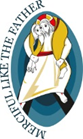 All Saints, Ebbw Vale and St John’s, RhymneyParish Priest: FR. EDMUND NEIZER Tel: 01495 717162The Presbytery, Scwrfa Road, Dukestown, Tredegar NP22 4ATwww.trevcatholics.co.uk    newsletter@trevcatholics.co.uk3rd Week of Advent     Year C     Mass book  page 87   	13th Dec 15Adoration of the Blessed SacramentSt John’s:			Monday	10:30am until 11:00am Immaculate Conception:	Friday	12 noon until 3:00pmAll Saints:		Daily	 from 10:30am until 6:00pm Sacrament of Reconciliation (Confession)St John’s:		Monday after Mass; Sunday 5:00pmImmaculate Conception:	Tuesday 6:30pm; Saturday 5:00pmAll Saints:		Wednesday & Saturday after MassVigil LampsImmaculate Conception 	Our Lady		Yvonne BrownImmaculate Conception 	Sacred Heart	Michael William O’Sullivan RIPAll Saints			Sacred Heart	Pauline Jones RIPAll Saints			Our Lady	 	Jim & Winnie O'ConnorAll Saints			St Joseph		Pauline Jones RIPFrom the CATECHISM OF THE CATHOLIC CHURCH“The People of the "poor" - those who, humble and meek, rely solely on their God's mysterious plans, who await the justice, not of men but of the Messiah - are in the end the great achievement of the Holy Spirit's hidden mission during the time of the promises that prepare for Christ's coming. It is this quality of heart, purified and enlightened by the Spirit, which is expressed in the Psalms. In these poor, the Spirit is making ready "a people prepared for the Lord." (CCC, 716)Gospel Reflection from a ParishionerHoly Gospel of Luke 3: 10 - 18The "good news" is a message of a topsy- turvy world. John baptizes and preaches to the crowds, the "common folk”, and in answer to the question "What should we do?" he answers to the effect, “more than you would wish to do or that can be expected of you" -- share what you have with those who have not. John's good news is that of a totally different way of seeing life. The question, “What should we do?"  is asked three times in today's gospel, and the answer is invariable: reach out to the marginalized with whatever you have and they need. This is the good news of John, and it is identical to the good news Jesus preached. John directs our attention to Jesus and the inauguration of his ministry to the poor and those in need. And so we ask, "What should we do?"As our Advent journey continues, we turn in hope to Christ and ask,    - LORD JESUS WHAT SHOULD WE DO?Watch over all our children, that they may know your live,    - COME,LORD JESUS'AND DO NOT DELAY.Protect all who are abused and neglected,    - COME,LORD JESUS,AND DO NOT DELAYADVENT RETREATS 2015“Prepare the Way of the Lord make His path straight” Isaiah 40:3There will be Retreat for all our Children from 5years old, and young People in the Pastoral Area on the 19th December 2015 at All Saints Church. Beginning with Holy Mass at 10am till 2.00pm, there will be a lot of activities and a Christmas get-together to end the day. Your generous contribution and support towards the retreat will be very much appreciated.Please pray for the parishioners of our Pastoral Area, especially: the sick and housebound:Jeanette Badham, Elise Burgess, Denise Burrows, Yvonne Brown, Grant Caniff, Molly Cini, Jim Clarke, James Cullen, Maria Davies, Maria Death, Brian Garrett, John Godfrey, Michael Gough, Margaret Griffiths, Margaret Hancock, Sally Harris, Kate Hooper, Keyon Hughes, Peggy Hutton, Nicola James, Gary Jones, Celia Jones, Leslie Jones, Mandy Jones, Yvonne Jones, Steve Joyce, Nina Kokkali, Mabel Kelly, Maria Kerwin, Margaret Lawrence, Colin Lee, Pat & Tom Markey, Eileen Michael, Louis Moorhead, Damian Morgan, Maureen Morgan, Mary Morris, Kieran Moseley, Mary Moseley, Des Murphy, Shirley Murphy, Adam Newbury, Brian Norman, Audrey Norris, Cathy O’Leary, Ruth Phillips, Bill Pritchard, Owen Pritchard, Christopher Rich, Eileen Richards, Paul Riley, Samuel Roach, Maureen Roberts, Norman Roberts, Ivor Rolfe, Paul Roper, Charles Sheehy, Millie Sullivan, Mary Thomas, Nell Turner, Alison Utting, Grant Walshe, Rachel Watkins, Neville Whitcombe, Joan Williams, Kathleen Williams, Pam Williams, Nora Worthington, Helen Yabsley, Veronica Yandle, Tony Zeraschi, Debra Richards, Chelsea, Daniel Morgan Bennett. Raymond Titley. Jim Driscoll, Kitty Surtees. those whose anniversary occurs at this time:Patrick Murphy, Emily Burke, Bill Worthington, Margaret Hockney, Mary Slater, Graham Megraw, Barbara Hickey, Bessie O'Leary, Urien Williams. Patricia Baines, Christopher  Vincent Yandle, Philip Austin, Dennis Steven Burke, Terence Joseph Collins, June Allen Heath, Rachel Williams, Norah Keneally, Pat Roper, Aldo Roffi. ETERNAL REST We pray for the repose of the soul of Thomas David McCarthy who passed on the 26th November 2015. His funeral Service will be at All Saints Church on Friday 18th December 2015 at 11.15am.May he Rest in Peace and Rise in Glory.Our sincere sympathies and prayers go to the bereaved family.THE JUBILEE YEAR OF MERCY: 8TH DECEMBER 2015 – 20TH NOVEMBER 2016Our journey in response to God’s goodness and mercy which He freely bestows on us continues. It calls for a total conversion of our interior life so that we will also become His human agents of Mercy in the communities of our Pastoral Area. Let us open ourselves to an encounter with the merciful father through Christ Our Lord.		Come let us celebrate the mercy of God!  ParishGift AidLooseLevyTotalAttendedImmaculate Conception£241.00£70.53£83.51£395.04102/40142All Saints£192.00£105.51£115.07£412.58104St. John’s£174.00£40.00£24.25£238.2535£1045.87281Vigil5:30pmImmaculate ConceptionMary, Christopher, Terrence, John & Patrick Sheehy; Kathleen Durham & The Lewis Family3rd Sunday of Advent
(Gaudete Sunday)9:00amImmaculate ConceptionPatricia Baines RIPPeggy Richardson RIP3rd Sunday of Advent
(Gaudete Sunday)10:30amAll SaintsBill Worthington RIPPatrick & Alice Murphy RIP3rd Sunday of Advent
(Gaudete Sunday)5:30pmSt John’sMaria LuisaMonday 14th 10:00amSt John’sBridie, John & Gary RobertsTuesday 15th7:00pmImmaculate ConceptionTess, Jack, Kath & Dennis  O’DwyerWednesday 16th10:00amAll SaintsMaria  Grabner RIPThurs 17th6:30pmAll SaintsThanksgivingFriday 18th10:00amImmaculate ConceptionEleanor (Nell) TurnerFriday 18th11:15amAll Saints Funeral Service: Thomas David McCarthySaturday 19th10:00amAll SaintsCliggett Family IntentionsVigil5:30pmImmaculate ConceptionMary, Christopher, Terrance, John & Patrick Sheehy; Joan & John Yandle4th Sunday of Advent9:00amImmaculate ConceptionBill & Doris McCarthy;James Prued Robson4th Sunday of Advent10:30amAll SaintsBarbara Hickey RIP, Graham Megraw RIP Derek Skovronek RIP 4th Sunday of Advent5:30pmSt John’sLes & Barbara Cushen